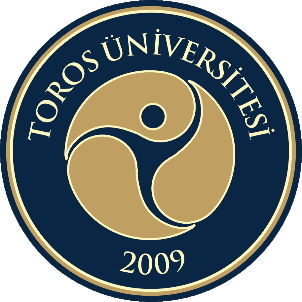 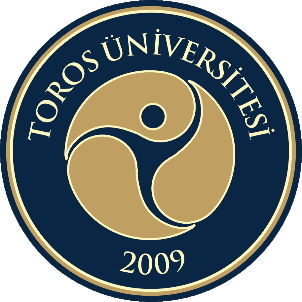 TOROS ÜNİVERSİTESİ MESLEK YÜKSEKOKULUDANIŞMA KURULU RAPORU 2021                                      DANIŞMA KURULU ÜYELERİDANIŞMA KURULU ÜYLERİ 2021 YILI DANIŞMA KURULU KARARLARININ DEĞERLENDİRİLMESİ A. EĞİTİM-ÖĞRETİM B. ARAŞTIRMA-GELİŞTİRME C. TOPLUMSAL KATKI 2021 YILI DANIŞMA KURULU KARARLARININ GENEL DEĞERLENDİRİLMESİ 2021 yılı Tasarım Bölümü Grafik Tasarım Programı Danışma Kurulu kararları doğrultusunda;Tasarım Bölümü Grafik Tasarım Programı 2022-23 yılı ders müfredatına ‘Hareketli Grafik Tasarım’, ‘Üniversite Hayatına Giriş’ ve bölüm hocaları tarafından belirlenecek olan seçmeli ders eklemlemeleri yapılması,3+1 sistem çerçevesinde staj gören öğrencilerin ayın belirli bir gününü (bölüm hocalarının ve protokol kurulan ajansların üzerinde uzlaşacağı) okulda geçirmesi, uygun görülmüştür ve gereğinin yerine getirilmesi hususunda Grafik Tasarım Programı tarafından planlanma gerçekleştirilmektedir. Söz konusu kararlar çerçevesinde görülmektedir ki,Grafik Tasarım sektöründe hareketsiz grafik tasarım dili yanı sıra, hareketli grafik tasarım dili de talep edilmektedir. ‘Hareketli Grafik Tasarım’ dersinin müfredata eklenmesiyle birlikte Grafik Tasarım Programı öğrencilerinin bu dil konusunda da kendilerini geliştirebilmeleri ve sektörün ihtiyaçlarına yanıt verebilmeleri sağlanabilecektir. Grafik Tasarım sektöründe grafik tasarım diline hakimiyet özelliği yanı sıra vizyoner kimlik özelliği de talep edilmektedir. Bu bağlamda yeni mezun öğrencinin üniversite hayatına, tasarım dünyasına, tasarım dünyası ile ilişkili diğer alan kuramlarına (algı psikolojisi, kitle sosyolojisi, semiyoloji vd.) yeter derecede hakim olması gerekmektedir. ‘Üniversite Hayatına Giriş’ dersinin müfredata eklenmesiyle birlikte Grafik Tasarım Programı öğrencilerinin alana özgü sosyal, kültürel ve entelektüel çerçevede davranış, bilgi ve beceri edinmeleri sağlanabilecektir.Grafik Tasarım Programı müfredatına seçmeli derslerin eklemlenmesinin faydalı olacağı düşünülmektedir. Seçmeli dersler sayesinde belirli alanlara spesifik eğilimi olan öğrencilerin bu eğilimlerinin değerlendirilmesi sağlanabilecektir.3+1 sistem çerçevesinde staj gören öğrencilerin ayın belirli bir gününü okulda geçirmelerinin faydalı olacağı düşünülmektedir. Bu durum öğrencinin eğitim sürecinin sekteye uğramamasını, hoca ve arkadaşları ile sektöre dair fikir alışverişinde bulunabilmesini sağlayacak, öğrencinin iş hayatına girişini kolaylaştıracaktır.DANIŞMA KURULU ÜYLERİ 2021 YILI DANIŞMA KURULU KARARLARININ DEĞERLENDİRİLMESİ A. EĞİTİM-ÖĞRETİM B. ARAŞTIRMA-GELİŞTİRME C. TOPLUMSAL KATKI 2021 YILI DANIŞMA KURULU KARARLARININ GENEL DEĞERLENDİRİLMESİ 2021 yılında Danışma Kurulu Kararları doğrultusunda İnşaat Bölümü İnşaat Teknolojisi Programı müfredatı yeniden gözden geçirilmiştir. Öğrencilerin kariyer gelişimine ve planlamasına katkı sağlayacak, Kariyer Planlama dersi müfredata eklenmiştir. 1.Sınıf 1. Dönem ve 1. Sınıf 2. Dönem dersleri ders müfredatında düzenleme yapılmıştır. Tüm derslerin AKTS değerleri gözden geçirilmiş bazı derslerde yeniden düzenleme yapılmıştır. Danışma kurulu toplantısı müdürlük temsilcileri, bölüm öğretim elemanları, sektör temsilcileri, mezun öğrenciler, öğrenci temsilcilerinin katılımıyla gerçekleşmiştir. DANIŞMA KURULU ÜYLERİ 2021 YILI DANIŞMA KURULU KARARLARININ DEĞERLENDİRİLMESİ A. EĞİTİM-ÖĞRETİM B. ARAŞTIRMA-GELİŞTİRME C. TOPLUMSAL KATKI 2021 YILI DANIŞMA KURULU KARARLARININ GENEL DEĞERLENDİRİLMESİ 2020-2021 Eğitim öğretim yılında, müfredatın gözden geçirilip, ders isimlerinin ve ders içerikleri uygun hale getirilmesi ile müfredat güncellenmiştir. Seminer, konferans, panel ve oryantasyon eğitimi gibi etkinliklerin düzenlenmesi konusunda, 2020-2021 Eğitim-Öğretim yılının başında birinci sınıf öğrencilerine çevrimiçi oryantasyon eğitimi verildi. 2020 yılı Aralık ayında sektör çalışanları ve öğrenciler bir araya getirilerek çevrimiçi seminer yapıldı. Meslek yüksekokulu teknik ve sağlık bölümlerini ilgilendiren donanımlı bir laboratuvarın oluşturulması; Elektronik ve Otomasyon Bölümünde bulunan programların ayrı Yüksekokullarına ayrılması nedeni ile yıl içerisinde gerçekleştirilememiş ve bir sonraki danışma kurulu toplantısına ertelenmiştir. DANIŞMA KURULU ÜYLERİ 2021 YILI DANIŞMA KURULU KARARLARININ DEĞERLENDİRİLMESİA. EĞİTİM-ÖĞRETİM  B. ARAŞTIRMA-GELİŞTİRME C. TOPLUMSAL KATKI 2021 YILI DANIŞMA KURULU KARARLARININ GENEL DEĞERLENDİRİLMESİ 2021 yılında Danışma Kurulu Kararlarındaki gelecek yıl eğitim-öğretim yılında yeni derslerin okutulması kararı doğrultusunda; MYO Müdürlüğüne bu konuda talep yazısı sunulmuş  ve Rektörlük ve Üniversite Senatosunun da uygun görmesi üzerine 2021-2022 eğitim-öğretim yılında 1. yarıyıl müfredatına  “UYAP” dersi ile 2. yarıyıl müfredatına “Avukatlık Hukuku” derslerinin eklenmesi sağlanmıştır. Müfredatın gözden geçirilmesi ve iki dersin eklenmesi sonucunda bu derslerin uygulamaya ağırlık veren dersler olmaları nedeniyle öğrencilerimizin mezuniyet sonrası iş yaşamına hazırlanmaları sağlanmıştır.  DANIŞMA KURULU ÜYLERİ 2021 YILI DANIŞMA KURULU KARARLARININ DEĞERLENDİRİLMESİ A. EĞİTİM-ÖĞRETİM B. ARAŞTIRMA-GELİŞTİRME C. TOPLUMSAL KATKI 2021 YILI DANIŞMA KURULU KARARLARININ GENEL DEĞERLENDİRİLMESİ Bilişim güvenliği teknolojisi programında alınan kararlar uygulanmıştır ancak bu programın kapanmasından dolayı geçerliliğini yitirmiştir.DANIŞMA KURULU ÜYLERİ 2021 YILI DANIŞMA KURULU KARARLARININ DEĞERLENDİRİLMESİ A. EĞİTİM-ÖĞRETİM B. ARAŞTIRMA-GELİŞTİRME C. TOPLUMSAL KATKI 2021 YILI DANIŞMA KURULU KARARLARININ GENEL DEĞERLENDİRİLMESİ 	2021 yılı Otel Lokanta ve İkram Hizmetleri Bölümü Aşçılık Programı Danışma Kurulu kararları genel olarak değerlendirildiğinde; Aşçılık Programının genel eğitim öğretim müfredatı, yetiştirilen meslek elemanlarının sektör beklentilerini karşılama ve mesleki yeterlilik dereceleri, bölge gastronomisine fayda sağlayabilecek  Ar-Ge ve Ür-Ge faaliyeleri, bu konularda kurumlarla iş birliği süreçleri ve toplumsal katkı düzeyi konuları görüşülmüştür.	Tüm danışma kurulu üyelerinin ortak görüşü olarak “Topraktan Sofraya” gıda üretimi bilincinin artırılarak tarımsal üretim konusunda da çalışmalar yapılması, sürdürülebilir üretim ve çevre korumaya yönelik sıfır atık projelerinin geliştirilmesi,  Bölgenin  hakettiği gastronomi turizmi potansiyelini yakalayabilmesi açısından yöresel ürünlere ağırlık verilmesi ve bu ürünlerin gün yüzüne çıkarılması konusunda çalışmalar yapılmasına yönelik faaliyetler geliştirilmiştir.	Bu noktada 2022 yılı itibari ile daha çok yöresel ürünlere ve tarımsal üretime ağırlık verilen bir müfredat planlaması, sıfır atık, sürdürülebilir gastronomi, Ar-Ge ve Ür-Ge odaklı çalışmaların sayısının artırılması, gastronomik gezi  ve gözlem etkinliklerinin yapılması yönünde kararlar alınmıştır.2022 YILI DANIŞMA KURULU ÖNERİ ve EYLEM/FAALİYET PLANI Bu bölümde, Danışma Kurulu tarafından 2022 yılı içerisinde eğitim-öğretim, Ar-Ge ve toplumsal katkıya yönelik planlanan faaliyetleri veya eylemleri belirtiniz. Bunların hangi alt birimler veya kişiler tarafından takip edileceğini açıklayınız. Planlanan faaliyetin, akademik biriminizin 2022-2026 Stratejik planında hangi hedef veya hedefleri gerçekleştireceği ve nasıl izleneceğini ilgili performans göstergesi belirterek açıklayınız. A. EĞİTİM-ÖĞRETİM 	F/E No 	Eylem/Faaliyetler 	Sorumlular B. AR-GE 	F/E 	Eylem/Faaliyetler 	Sorumlular No C. TOPLUMSAL KATKI 	F/E No 	Eylem/Faaliyetler 	Sorumlular Kurulun Adı  Meslek Yüksekokulu Danışma KuruluToplantı Tarihi  08 ARALIK 2021 – 10 ARALIK 2021 – 16 ARALIK 2021Toplantının yapılış şekli  Yüz YüzeAdı ve Soyadı Görevi  Öğr. Gör. Sabri KALKANMüdürÖğr. Gör. Anıl KUŞMüdür YardımcısıÖğr. Gör. Kamuran ÖZTOP Müdür Yardımcısı  - Otel, Lokanta ve İkram Bölüm Başkanı Pınar FIRAT YENERYüksekokul SekreteriSevil ÖZENMemurÖğr. Gör. Özge VİLLİElektronik ve Otomasyon Bölüm BaşkanıÖğr. Gör. H. Turgay ATINÇİnşaat Bölüm BaşkanıDr. Öğr. Üyesi Mustafa ŞİMŞEKHukuk Bölüm BaşkanıÖğr. Gör. Burak CANBilgisayar Teknolojileri Bölüm Başkanı Öğr. Gör. Elif KILIÇDOĞAN Tasarım Bölüm Başkanı Öğr. Gör. Orhan KARAKAPLANTasarım Bölümü Öğretim Elemanı                       Eğitim-Öğretim Koordinatörü Öğr. Gör. Gözde ÇETİNKAYATasarım Bölümü Öğretim Elemanı                       Tanıtım ve Sosyal İşler KoordinatörüÖğr. Gör. Emre ÜNALİnşaat Program SorumlusuÖğr. Gör. Sümeyye GÜNDÜZÖğretim Görevlisi Öğr. Gör. Hakan GÜNEYÖğretim Görevlisi Öğr. Gör. Süha SARIAKÇALIMühendislik Fakültesi – İnşaat BölümüÖğr. Gör. Hüseyin SAÇ Mühendislik Fakültesi – İnşaat BölümüDr. Öğr. Üyesi Birsen KESİK ZEYREK Sağlık Hizmetleri Meslek Yüksekokulu Dr. Öğr. Üyesi Didem DEMİRAşçılık ProgramıÖğr. Gör. Uğurcan METİNAşçılık Programı 1. Sınıf DanışmanıÖğr. Gör. Özer TANRIVERDİ Mekatronik Programı Öğretim Görevlisi Öğr. Gör. Yusuf MURATOĞLUMekatronik Program Danışmanı Öğr. Gör. Osman VİLLİBilgisayar Programcılığı Program SorumlusuHüseyin BAĞDEMİR Elektrik Mühendisi Meral SEÇERMersinden Kadın Kooperatifi BaşkanıAyferi TUĞCUMersin Kent Konseyi Başkanı, TÜİOSB Akademik DanışmanıYusuf Çağatay UÇUKYayla Bakliyat Ar-Ge Mutfak Şefi Ramazan TUNCAY Yayla Bakliyat Ar-Ge Müdürü Yasmina LOKMANOĞLU Tarsus Slow Food Sözcüsüİsmail AKDENİZ Divan MERSİN – Executive Chef Ali GÖKGradi Reklam Ajansı Emre BOZKURT Dokuzderece Reklam AjansıÖmer Faruk YILMAZMersin Hiltonsa Mutfak ŞefiMüşerref KARAMAN Divan Otel İnsan Kaynakları Müdürü Ahmet SAVAŞ Aşçılık Programı Eğitmen ŞefiZeynep ÇAKIRTasarım Bölümü Mezun Öğrenci Can KIRILMAZTasarım Bölümü 2. sınıf öğrencisiSemih ÖZTÜRKİnşaat Bölümü Mezun ÖğrenciHanifi Can ULUSOY İnşaat Bölümü 1. Sınıf Öğrencisi Deniz TAŞKIN İnşaat Bölümü 2. Sınıf ÖğrencisiHalil BORLUKAN İnşaat TeknolojileriAli SÜNGÜ Aşçılık Programı Mezun Öğrenci Nehir SARIKAYA Aşçılık 1. Sınıf Öğrencisi Azad Doğuş DİNÇ Aşçılık 2. Sınıf ÖğrencisiHüseyin YALNIZMekatronik 2. Sınıf öğrencisiMustafa Alper AslanMekatronik 1. Sınıf öğrencisiHamza KEBBEHBilgisayar Programcılığı 1. Sınıf öğrencisiMustafa TUNCABilgisayar Programcılığı 1. Sınıf öğrencisiKadir BAĞLAYICIHukuk Bölümü Mezun ÖğrenciYağmur GÜVELOĞLUHukuk Bölümü 2. Sınıf öğrencisiKurulun Adı Tasarım Bölümü Grafik Tasarım Programı Danışma KuruluToplantı Tarihi        08 Aralık 2021Toplantının yapılış şekli        Yüz YüzeAdı ve Soyadı Görevi Öğr. Gör. Sabri KALKANMüdürÖğr. Gör. Anıl KUŞMüdür Yardımcısı Pınar FIRAT YENERYüksekokul Sekreteri Sevil ÖZEN MemurÖğr. Gör. Orhan KARAKAPLANEğitim-Öğretim KoordinatörüÖğr. Gör. Gözde ÇETİNKAYATanıtım ve Sosyal İşler KoordinatörüÖğr. Gör. Elif KILIÇDOĞANTasarım Bölüm BaşkanıAli GÖKGradi Reklam Ajansı Kurucu-YöneticisiEmre BOZKURTDokuzderece Reklam Ajansı Kurucu-YöneticisiZeynep ÇAKIRGrafik Tasarım Programı Mezun ÖğrencisiCan KIRILMAZGrafik Tasarım Programı 2. Sınıf ÖğrencisiKarar Sayısı Karar  Değerlendirme 1 Tasarım Bölümü Grafik Tasarım Programı müfredatına Motion Graphic alanı kapsamında ders eklenmesi, ilgili derse alana özgü program (Adobe After Effects) öğretiminin eklenmesi.Tasarım Bölümü Grafik Tasarım Programı 2022-23 yılı müfredatına ‘Hareketli Grafik Tasarım’ adlı bir ders eklenmesi planlanmaktadır.2 Tasarım Bölümü Grafik Tasarım Programı öğrencilerinin tasarım ve sanat alanına dair vizyonunun geliştirilebilmesi amacıyla 1. Yıl müfredatına belirli sayıda sanat tasarım kültür etkinliğine katılımı şart koşan bir ders eklenmesi.Tasarım Bölümü Grafik Tasarım Programı 2022-23 yılı müfredatına ‘Üniversite Hayatına Giriş’ adlı bir ders eklenmesi planlanmaktadır.3 Tasarım Bölümü Grafik Tasarım Programı müfredatına seçmeli derslerin eklenmesi.Tasarım Bölümü Grafik Tasarım Programı 2022-23 yılı müfredatına bölüm hocaları tarafından belirlenecek seçmeli derslerin eklenmesi planlanmaktadır.4 3+1 sistem çerçevesinde staj gerçekleştiren öğrencilerin hocaları ile eğitim süreçlerini devam ettirebilmeleri amacıyla ayın belirli bir gününde okulda bulunması. Tasarım Bölümü Grafik Tasarım Programı staj dönem sürecinde öğrencilerin ayın belirli bir gününde okula gelmesi uygun görülmüştür. İlgili gün belirleniminin ajanslar ile yapılacak olan protokol görüşmeleri sırasında belirlenecektir.Karar Sayısı Karar  Değerlendirme 1 Tasarım Bölümü Grafik Tasarım Programı müfredatına Motion Graphic alanı kapsamında ders eklenmesi, ilgili derse alana özgü program (Adobe After Effects) öğretiminin eklenmesi.Tasarım Bölümü Grafik Tasarım Programı 2022-23 yılı müfredatına ‘Hareketli Grafik Tasarım’ adlı bir ders eklenmesi planlanmaktadır.Karar Sayısı Karar  Değerlendirme 1 Tasarım Bölümü Grafik Tasarım Programı öğrencilerinin tasarım ve sanat alanına dair vizyonunun geliştirilebilmesi amacıyla 1. Yıl müfredatına belirli sayıda sanat tasarım kültür etkinliğine katılımı şart koşan bir ders eklenmesi.Tasarım Bölümü Grafik Tasarım Programı 2022-23 yılı müfredatına ‘Üniversite Hayatına Giriş’ adlı bir ders eklenmesi planlanmaktadır.Kurulun Adı  İnşaat Bölümü Danışma KuruluToplantı Tarihi        8 ARALIK 2021Toplantının yapılış şekli        Yüz YüzeAdı ve Soyadı Görevi  Öğr. Gör. Sabri KALKANMüdürPınar FIRAT YENERYüksekokul SekreteriSevil ÖZENMemur Öğr. Gör. H. Turgay ATINÇ İnşaat Bölüm BaşkanıÖğr. Gör. Sümeyye GÜNDÜZİnşaat Teknolojisi Programı Öğr. Gör.Öğr. Gör. Emre ÜNALİnşaat Teknolojisi Program Sorumlusu Öğr. Gör. Orhan KARAKAPLAN Eğitim-Öğretim Koordinatörü Öğr. Gör. Gözde ÇETİNKAYA Tanıtım ve Sosyal İşler Koordinatörüİnş. Yük. Müh. Hüseyin SAÇ Özel sektörİnş. Yük. Müh. Servet Süha SARIAKÇALIÖzel sektörÖğr. Gör. Birsen KESİK ZEYREKSHMYO Öğr. Gör.Öğr. Gör. Hakan GÜNEYMYO Öğr. Gör.Deniz TAŞKIN2. sınıf öğrencisiHanifi Can ULUSOY1. sınıf öğrencisiHalil BORLUKANMezun ÖğrenciSemih ÖZTÜRKMezun ÖğrenciKarar Sayısı Karar  Değerlendirme 1 Müfredatın gözden geçirilmesiITP 146 kodlu Mimarlık Bilgisi ve Tasarım dersi müfredattan çıkarılmış, Bilgisayar Destekli Çizim I dersinin ders içeriği düzenlenmiştir. 2  Derslerin AKTS değerlerinin gözden geçirilmesiBütün derslerin AKTS değerleri gözden geçirilip değerlendirilmiştir. Bazı derslerin; (Fizik, Bilgisayar, Ölçme Bilgisi, Bilgisayar Destekli Çizim I derslerinin) kredi ve AKTS değerleri güncellenmiştir.3  Kariyer planlama dersinin müfredata eklenmesi Toros Üniversitesi Rektörlük Makamı ve Senato Kurulu’nun almış olduğu karar doğrultusunda belirtilen ders 1’inci sınıf 2’nci dönem derslerinin içerisine eklenmiştir.Karar Sayısı Karar  Değerlendirme 1Bilimsel Araştırma Projeleri Birimi ve TÜBİTAK tarafından destek kapsamında bulunan proje önerisi oluşturulmasıMeslek Yüksekokulu bünyesinde yer alan İnşaat Teknolojisi Programı öğretim görevlilerinden 1 adet TORLAD başvuru yapılmıştır ve kabul edilmiştir. 2022 yılı itibariyle uygun koşul ve şartlar olduğunda proje yapılacaktır.Karar Sayısı Karar  Değerlendirme 1 Mezunlarımıza yönelik İnsan Kaynakları Semineri ve benzeri eğitim programı düzenlenmesi Mezunlarımıza yönelik olarak, telefon, internet vb. sosyal platformlar vasıtasıyla kendileri ile iletişimlerimiz bulunmaktadır.Kurulun Adı Elektronik ve Otomasyon Bölümü Danışma KuruluToplantı Tarihi        10 ARALIK 2021Toplantının yapılış şekli        Yüz YüzeAdı ve Soyadı Görevi  Öğr. Gör. Anıl KUŞ Müdür YardımcısıPınar FIRAT YENERYüksekokul SekreteriSevil ÖZENSekreterOrhan KARAKAPLANEğitim-Öğretim KoordinatörüGözde ÇETİNKAYATanıtım ve Sosyal İşler Koordinatörü Öğr. Gör. Özge VİLLİElektronik ve Otomasyon Bölüm BaşkanıÖğr. Gör. Yusuf MURATOĞLUMekatronik Program SorumlusuÖgr. Gör. Özer TANRIVERDİKurul ÜyesiHüseyin Kamil BAĞDEMİRElektrik-Elektronik Mühendisliği (Milli Savunma Bakanlığı)Hüseyin YALNIZ2. Sınıf Öğrenci TemsilcisiMustafa Alper ASLAN1. Sınıf Öğrenci TemsilcisiKarar Sayısı Karar  Değerlendirme 1Müfredatın gözden geçirilip, güncellenmesi.Ders isimlerinin ve ders içerikleri uygun hale getirildi.2Seminer, konferans, panel ve oryantasyon eğitimi gibi etkinliklerin düzenlenmesi.2020-2021 Eğitim-Öğretim yılının başında birinci sınıf öğrencilerine çevrimiçi oryantasyon eğitimi verildi.3Meslek yüksekokulu teknik ve sağlık bölümlerini ilgilendiren donanımlı bir laboratuvarın oluşturulması.Elektronik ve otomasyon bölümünde bulunan programların ayrı yüksekokullarına ayrılması nedeni ile bir sonraki danışma kurulu toplantısına ertelendi.4Müfredatın iyileştirilmesi2021-2022 Eğitim-Öğretim yılı için programdaki makine ve elektronik temelli derslerin ders sayılarının ve yüklerinin dengelenerek müfredatın uygun hale getirilmesi.5Öğrencilere teknik gezi düzenlenmesi.2021-2022 Eğitim-Öğretim yılı için teknik gezi yapılması planlanmaktadır.Karar Sayısı Karar  Değerlendirme 1 Mekatronik programı müfredatında bulunan dersler için sayısal elektronik laboratuvarının oluşturulması.Laboratuvar kurulumu için gerekli ön çalışmalara başlandı.2TORLAD projesine en az 1 adet başvuru yapılması.2021-2022 Eğitim-Öğretim yılı için planlanan TORLAD projesinde gerekli ön çalışmalara başlandı.Karar Sayısı Karar  Değerlendirme 1Seminer, konferans, panel ve oryantasyon eğitimi gibi etkinliklerin düzenlenmesi.2020 yılı Aralık ayında sektör çalışanları ve öğrenciler bir araya getirilerek çevrimiçi seminer yapıldı. 2SMART Lab ileri teknolojileri uygulama ofisinde gerçekleştirilen sosyal sorumluluk projelerinde program öğrencilerinin katılım sağlamaları için teşvik edilmesi.Program öğrencileri yürütülmekte olan “Akıllı Mama Evi” projesinde aktif olarak görev almıştır.Kurulun Adı Hukuk Bölümü Danışma Kurulu RaporuToplantı Tarihi        16 Aralık 2021Toplantının yapılış şekli       Yüz YüzeAdı ve Soyadı Görevi  Öğr. Gör. Anıl KUŞ Müdür Yardımcısı Dr. Öğr. Üyesi Mustafa ŞİMŞEK Hukuk Bölüm Başkanı Öğr. Gör. Orhan KARAKAPLAN Eğitim-Öğretim KoordinatörüKadir BAĞLAYICIMezun Öğrenci Yağmur GÜVELOĞLU2. sınıf öğrencisiPınar FIRAT YENERMYO SekreteriKarar Sayısı Karar  Değerlendirme 1 Öğrencilerin eğitimi için teknik gezilerin düzenlenmesi ve bu kapsamda Adliye ve Noterlik faaliyetlerinin yerinde görülmesiPandemi nedeniyle 2021 yılı içinde bu gerçekleştirilememiştir ancak 2022 yılı içinde planlanmıştır. 2 Bölümlerin ders müfredatına Kariyer Planma dersinin eklenmesi. Hukuk Bölüm Başkanlığı tarafından MYO Müdürlüğüne bu konudaki talebin iletilmesinin GÜZ dönemi sonuna kadar iletilmesi kararlaştırılmıştır.3 Uzaktan eğitimin dezavantajlarını aşmak adına etkili zaman yönetimi, erteleme, kişiler arası etkileşim, özgüven, stres yönetimi konularında web sayfasında faydalı bilgilerin yayınlanması  MYO web sayfasında Hukuk Bölüm Başkanlığı içinde bu husustaki bilgilere BAHAR dönemi içinde verilmesi planlanmıştır.4  Gelecek eğitim-öğretim yılında GÜZ ve BAHAR yarıyıllarındaki müfredatta yer alan Hukuk alanı dışındaki derslerin gözden geçirilerek bu derslerin yerine yeni derslerin okutulması Bu konuda BAHAR dönemi içinde diğer Üniversitelerin Adalet Programı müfredatlarının incelenmesinin yapılması ve hukuk alanında yeni derslere yer verilmesi planlanmıştır. Karar Sayısı Karar  Değerlendirme 1 Hukuk Bölümündeki akademik personelin ulusal ve uluslararası kongre ve sempozyumlar ile akademik dergilerde bilimsel çalışma yapmalarının sağlanmasıAkademik çalışmada destek için Hukuk Bölüm Başkanlığı tarafından Üniversitemizin Kütüphanesi ile koordinede bulunulması kararlaştırılmıştır.  2 Doktora çalışması yapan öğretim elemanına akademik izin verilmesi. Doktora çalışmasına akademik izin için Hukuk Bölüm Başkanlığı tarafından MYO Müdürlüğü ile koordinede bulunulması kararlaştırılmıştır.Karar Sayısı Karar  Değerlendirme Kurulun Adı  Bilgisayar Teknolojileri Danışma KuruluToplantı Tarihi       10.12.2021Toplantının yapılış şekli     Yüz YüzeAdı ve Soyadı Görevi Öğr. Gör. Anıl KUŞMüdür YardımcısıÖğr. Gör. Burak CAN Bölüm BaşkanıÖğr. Gör. Osman VİLLİProgram SorumlusuÖğr. Gör. Özer TANRIVERDİDanışma Kurulu ÜyesiÖğr. Gör. Gözde ÇETİNKAYATanıtım ve Sosyal İşler KoordinatörüSevil ÖZENSekreterHamza KEBBEHÖğrenciMustafa TUNCA ÖğrenciKarar SayısıKararDeğerlendirme1Matematik dersinin işleniş şeklinin gözden geçirilmesiDersin yüz yüze yapılması planlanmaktadır.2Meslekli İngilizce ders içeriğinin gözden geçirilmesiDersin bölüm öğretim elemanlarından uygun şartları sağlayan kişi tarafından verilmesi kararlaştırılmıştır.3İntörn uygulamasının uygun şartlar dahilinde uzaktan yapılabilmesiUzaktan çalışma usul ve esaslarına göre hizmet veren şirketlere yönlendirilme yapılacaktır.4Öğrencilerimizin uygulamaları yerinde görebilmeleri ve çalışma ortamını tanıyabilmeleri için teknik gezi yapılmasıTeknik gezi ile sektörün daha yakından tanınması sağlanacaktır.Karar SayısıKararDeğerlendirme1 Smartlab kapsamında geliştirilen projelerin araştırma geliştirme çalışmalarının yapılmasıBaşlangıçta Dijital Ağaç Tanıma (Tree-D) projesinin arge çalışmaları yapılmaktadır.2 Devre laboratuvarında kullanılmak üzere eğitim kitlerinin üretilmesiElektronik ve Otomasyon bölümü ile ilgili parçaların tasarım ve üretimi planlanmaktadır. 3Öğrencilerimize yönelik proje yarışmalarının düzenlenmesi ve mevcut yarışmalara katılım sağlanmasıYarışma planlanmaları yapılmakta ve ulusal çapta düzenlenen yarışma takvimi çıkarılıp katılım sağlanmaktadır.4 5  6Karar Sayısı Karar  Değerlendirme 1 TORSEM aracılığı ile Mezunlarımıza yönelik İnsan Kaynakları Semineri ve benzeri eğitim programı düzenlenmesi 2021-2022 Eğitim-Öğretim Yılı içerisinde sektöre yönelik eğitimler planlanmaktadır.  2 Smartlab kapsamında geliştirilen projelerin toplumsal katkı çalışmalarının yapılmasıSokak hayvanları için akıllı mama kapları geliştirilmesi çalışmaları yapılmaktadırKurulun Adı  Aşçılık Programı Danışma KuruluToplantı Tarihi        10 ARALIK 2021Toplantının yapılış şekli        Yüz YüzeAdı ve SoyadıGörevi Öğr. Gör. Sabri KALKANMYO Müdürü Öğr. Gör. Kamuran ÖZTOPMYO Müdür Yardımcısı ve Otel, Lokanta ve İkram Hizmetleri Bölüm Başkanı Dr. Öğr. Üyesi Didem DEMİR Aşçılık Programı Öğretim Elemanı Öğr. Gör. Uğurcan METİN Aşçılık Program SorumlusuAhmet SAVAŞ Aşçılık Programı Eğitmen Şefi Yusuf Çağatay UÇUKYayla Bakliyat Ar-Ge Mutfak ŞefiRamazan TUNCAY Yayla Bakliyat Ar-Ge MüdürüMeral SEÇERMersinden Kadın Kooperatifi BaşkanıAyferi TUĞCUMersin Kent Konseyi Başkanı, TÜİOSB Akademik DanışmanıÖmer Faruk YILMAZ Hilton Otel Executive Şef Müşerref KARAMAN Divan Otel İnsan Kaynakları Müdürüİsmail AKDENİZDivan Otel Executive Şef Yasmina LOKMANOĞLU Slowfood Tarsus KurucusuAli SÜNGÜMezun Öğrenci Azad Doğuş DİNÇ2. Sınıf Öğrenci TemsilcisiNehir SARIKAYA1. Sınıf Öğrenci TemsilcisiKarar SayısıKararDeğerlendirme1 Müfredata toprak işleme, organik tarım ve yöresel ürünler odaklı derslerin eklenmesi  2. Sınıf müfredatında yer alan Mutfakta Tanıtım ve Satış Geliştirme Dersi içeriğinin ve ders isminin gözden geçirilerek derste “Tarımsal Üretim, Coğrafi İşaretli Ürünler ve Pazarlama” konularının entegre olarak işlendiği bir ders içeriği oluşturması planlanmaktadır. Ayrıca derste konusunda uzman kişilerin davet edilmesi ve Mersinden Kadın Kooperatifi tarımsal üretim alanında uygulamalı çalışmalar yapılması planlanmaktadır.2 Mesleki İngilizce derslerinin Aşçılık Programı özelinde hazırlanan bir müfredatla yürütülmesiMesleki İngilizce dersinin sadece Aşçılık Programına özel Dr. Öğr. Üyesi Didem DEMİR tarafından verilmesi planlanmaktadır.3 Uzaktan eğitim sisteminde aksaklıklar yaşanması kaynaklı uzaktan eğitimle verilen ders sayısının azaltılmasıRektörlük ortak dersleri dışında tüm derslerin pandemi koşulları uygun olduğu sürece yüz yüzeye çevrilmesi planlanmaktadır. 4 Müfredata kariyer planlama konulu bir ders eklenmesi ve aşçılık mesleğindeki kariyer basamaklarının detaylı verildiği bir ders programı oluşturulması 2021-2022 yılı bahar yarıyılı itibari ile müfredata kariyer dersi eklenmesi ve ders müfredatının bir bölümünde aşçılık mesleğindeki hiyerarşik yapının anlatılması planlanmaktadır.5  Yurtdışında mesleki uygulama derslerinin yapılması noktasında yurtdışı kurumlarla işbirliklerinin artırılması Yurtdışı kurumlarla iletişime geçilmesi ve bağlantı sağlayacak yerel işbirlikçilerimizle görüşme sağlanması planlanmıştır. 6 Mutfak Uygulamaları dersi kapsamında gıda işletmelerine yapılan teknik gezilerin sayısının artırılması, Gastronomi noktalarına turlar düzenlenmesiŞanlıurfa, Hatay, Gaziantep, Bolu, Adana başta olmak üzere yıllık teknik gezi planı oluşturulacaktır.7Mesleki Uygulama derslerinde öğrencilerin kontrolü için daha etkin takip mekanizmalarının kurulmasıMesleki Uygulama dersi alan öğrenciler tüm bölümün akademik personellerine dağıtılarak her hafta etkin kontrol süreci sağlanacaktır.8Proje bazlı nitelikli ve sürdürülebilir yarışmalar düzenlenmesiYarışma ve projeler düzenlenmesi için paydaşlarla daha sık (aylık) toplantılar yapılması planlanmaktadır.9Her yıl Mengen’de düzenlenen Aşçılık Kampı’na daha fazla öğrenci gönderilmesine yönelik çalışmalar yapılmasıMengen Aşçılık Kampı Komitesi ile görüşmeler sağlanması ve ilişkilerin güçlendirilmesi planlanmaktadır.10Her yıl düzenlenen Geleneksel Gastronomi Şenliği’nin kampüs sınırları dışına çıkarılarak daha büyük bir organizasyon olarak planlanmasıGastronomi Şenliği için kamu kurumları, yerel yönetimler ve özel sektörle görüşülerek yerele yayılması planlanmaktadır.11Servis hizmetleri konusuna ağırlık verilmesiHazır Yemekçilik ve Servis Hizmetleri ders içeriği gözden geçirilerek özellikle servis hizmetleri ve sunum konusuna ağırlık verilmesi ve uygulamalar yapılması sağlanacaktır.Karar Sayısı Karar  Değerlendirme 1 Mersin bölgesine ait bakliyat tarifleri ve bakliyat tatlıları geliştirilmesi Yayla Bakliyat ile BAP ve TORLAD projeleri geliştirilmek üzere planlamalara başlanacaktır.2 Mutfakta sıfır atık reçetelerinin geliştirilmesi Slowfood Tarsus ile proje bazlı çalışmalara başlanacaktır.3  Psikoloji bölümü ile TV’deki popüler yemek yarışmalarına yönelik ortak çalışmalar yürütülmesi Psikoloji bölümü ile ortak akıl toplantıları yapılması planlanmaktadır.4Bölgenin önemli tarımsal ürünlerini geliştirmeye yönelik ÜR-Ge çalışmaları yapılmasıMersinden Kadın Kooperatifi işbirliği ile kooperatifte de satışa sunulabilecek narenciye, Gülnar Nohutu, Sarı Ulak Zeytinyağı gibi ürünlerin Yiyecek İçecek Endüstrisinde Ürün Geliştirme ve Duyusal analiz dersinin bir teması olarak işlenmesi ve bu tarımsal ürünlerden yeni ürünler oluşturulmasıKarar Sayısı Karar  Değerlendirme 1Mersin yöresel yemeklerinin envanterinin oluşturulması ve tescillenmesi  Mersin Büyükşehir Belediyesi ile görüşülerek Tarsus ilçesinden başlanarak çalışmalar planlanacaktır.2 Tarsus yeryüzü pazarında açık mutfak ve Gastronomi temalı teorik ders etkinliklerinin gerçekleştirilmesi Slowfood Tarsus ile görüşülerek ortak etkinlikler planlanacaktır. 3 Halka açık kısa ve uzun dönemli Gastronomi eğitimlerinin açılması TORSEM ile görüşülüp 2022 yılı için eğitim öneri formlarının hazırlanması planlanmaktadır.4Servis elemanı ve garson yetiştirme üzerine halka açık eğitimlerin planlanmasıTORSEM ile görüşülüp 2022 yılı için eğitim öneri formlarının hazırlanması planlanmaktadır.1 Her eğitim-öğretim veren programda ders müfredatlarında   MYO Tüm ders çeşitliliğini artırmak                                                                 Akademik Birimler1 SP de Hedef 3.1 Ders müfredatlarında ders çeşitliliğini artırmak, hedefin gerçekleşmesi ilgili PG.3.1.2 ile izlenecektir. 2 Her eğitim-öğretim düzeyinde program sayısını artırmak       MYO Müdürlük,                                                                                                           MYO Tüm Akademik                                                                                                           Birimler2 SP de Hedef 3.2 Program sayısını artırmak, hedefin gerçekleşmesi ilgili PG.3.2.1 ile izlenecektir. 3Öğretim elemanlarının yetkinliğinin artırılması                         MYO Tüm                                                                                                           Akademik Birimler                                                                                      SP de Hedef 3.7 verilen eğitim sayısı artırmak, hedefin gerçekleşmesi ilgili PG.3.7.1 ile izlenecektir. 4Müfredata kariyer planlama konulu bir                                     MYO Tümders eklenmesi                                                                               Akademik Birimler                                                                                     SP de Hedef 3.1 Ders müfredatlarında ders çeşitliliğini artırmak, hedefin gerçekleşmesi ilgili PG.3.1.3 ile izlenecektir. 1 Ulusal veya uluslararası düzeyde yayın sayısının artırılması             MYO Tüm Akademik                                                                                                           Birimler1 SP de Hedef 4.1 Yayın sayısının artması, hedefin gerçekleştirilmesi ile ilgili P.G 4.1.5 ile izlenecektir. 2 Ulusal ve Uluslararası Düzeyde Nitelikli Ar-Ge Faaliyetlerini           MYO Tüm AkademikArtırmak                                                                                                    Birimler2  SP de Hedef 4.3 Ar-Ge Faaliyetlerinin artması, hedefin gerçekleştirilmesi ile ilgili P.G 4.3.1 ile izlenecektir.1 Kamu kurumlarıyla birlikte sosyal sorumluk proje                    MYO Tüm              sayısının artırılması                                                                        Akademik Birimler1 SP de Hedef 5.1 Kamu kurumlarıyla birlikte sosyal sorumluk proje sayısının artırılması, hedefin gerçekleştirilmesi ile ilgili P.G 5.1.1 ile izlenecektir. 2 Dezavantajlı gruplara yönelik sosyal entegrasyon ve             MYO Tüm             kapsayıcılığa ilişkin yapılan faaliyet sayısının artırılması        Akademik Birimler2  SP de Hedef 5.2 Dezavantajlı gruplara yönelik faaliyet sayısının artırılması, hedefin gerçekleştirilmesi ile ilgili P.G 5.2.1 ile izlenecektir.3Öğretim elemanlarının ve öğrencilerin yürüttüğü sosyal     MYO Tüm             sorumluk proje sayısının artırılması                                         Akademik BirimlerSP de Hedef 5.3 sosyal sorumluk proje sayısının artırılması hedefin gerçekleştirilmesi ile ilgili P.G 5.3.1 ile izlenecektir.